            福南斯登宣道堂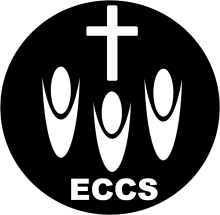     Evangelical Community Church FrankstonSpringvale宣道堂: 46 Balmoral Ave, Springvale VIC 3171 （10:00am）www.eccs.org.auFrankston宣道堂：16-18 High St, Frankston VIC 3199 （2:00pm） www.eccfrankston.org.au联系人：吴庆胜传道（Terence Ng）0421006439  电邮 : terencehsng@yahoo.com.au英文堂：10 Parsons Ave., Springvale VIC 3171 (10:00am)  爱加倍培训中心: 10 Parsons Ave, Springvale VIC 3171报告事项 欢迎今天新来的朋友与我们一起在神的家中敬拜，愿上帝祝福您，请讲新人登记表填妥给迎新的同工。2 .  在每主日下午1：15开始有主日祷告会，我们一起为教会的复兴祷告。当我们进入聚会的殿中，请大家手机放到静音，怀着敬畏的心安静在自己的座位上，用心来敬拜主！ 12月10日在Frankston有教会的圣诞联合崇拜聚会，请大家各带一道点心崇拜后一起分享（食物不要含整个蛋和花生），并邀请家人和朋友参加！12月24日晚上8-9点在圣保罗大教堂有华人教会联合举办的华语平安夜崇拜活动，目前仍然缺少后勤和招待，愿意服侍的弟兄姐妹请联系郑英姐妹，并欢迎大家一起参加。12月16号星期六晚上5点在金医生家有本年度最后一次小组查经聚会，有爱宴，请大家各带一个拿手好菜一起分享，我们将查约翰福音第21章。12月24日周日上午十点在Springvale有Springvale和Frankston的联合聚会，请大家各带菜肴崇拜结束后一起分享。12:30在小教室有联合同工会，请相关人员留下参加，24日下午Frankston没有聚会。12月8日周四上午十点在雕塑公园（390 MaClelland Drive Langwarrin）有常青团契活动,如有交通需要请联系jenny和利民姐妹。感恩及代祷求主带领我们教会走在主的正道上，并在圣诞期间各样的事工上让众弟兄姐妹有一颗合一的心，愿我们的服侍讨神的喜欢！为年底外出探亲旅游的弟兄姐妹祷告，求主保守看顾出入平安，并让我们生命中充满美好的见证！主日事奉轮值表奉献统计上周崇拜人数及奉献欢迎参加本堂小组聚会和祷告会2017年12月3日    主日崇拜程序2017年12月3日    主日崇拜程序下午2点序乐林婉茵姐妹宣召主在圣殿中李慧娟姐妹圣诗22 快乐崇拜阮锦屏 张尚文启应经文诗篇61篇赞美诗歌求圣灵充满 主啊 我赞美你我需要有你在我生命中读经约翰福音1:9-13马伟姐妹证道神的儿女冯保龙弟兄回应诗歌上帝的儿女何等有福圣餐金伟明 邹景姃奉献献上感恩报告金伟明弟兄欢迎吴庆胜传道结束圣诗三一颂祝福吴庆胜传道三叠阿门我们的异象：靠着神，我们可以影响这个世界！广传福音 全人敬拜 彼此相爱 认识真理 服事他人灵修小品“因为出于神的话，没有一句不带能力的。”（路1：37） 在阿尔卑斯山的顶巅，神年年创造他的奇迹，山上覆盖着厚雪，被白天的阳光和寒夜的严霜交相作用之下，积雪的边缘结成了冰，可是在这一层冰壳之下，却有花朵，正在完整无恙在开放出来。这种花属樱花科，只长在高山之上，在夏季里，它舒展叶子，平躺在地，畅饮阳光，吸收了大自然阳光的热量，能贮藏在根里过冬。然后春天来了，一切植物都在苏醒过来，积雪下的生命也不例外，这种樱草科发出了芽，它放出暖气，那奇妙的热度，恰好把顶上的积雪溶成一钟形的小汽罩。它继续长高，头上总是戴着那个钟形的小汽罩，直到里面长好了花苞。最后，钟形小汽罩的外壳脱落，花就直接与阳光接触，紫红色的花瓣，莹净剔透，络脉有似雪花，好象还保留着它生长斗争中所历经的痕迹。这种织柔的植物，它在我们心中所引起的反响，决非那些长在山坡下面，从温暖泥土中孕育的花卉所能比拟。我们喜欢不可能的事，成为事实，神亦如此。对不可能的事，要坚持到底，把所有的困难，毫无顾忌地堆在一起，并且把你所能找到的更多困难加上去，让信心倾向他，他是对付一切不可能的神。选自《荒漠甘泉》				那光是真光，照亮一切生在世上的人。他在世界，世界也是藉著他造的，世界却不认识他。他到自己的地方来，自己的人倒不接待他。凡接待他的，就是信他名的人，他就赐他们权柄，作　神的儿女。这等人不是从血气生的，不是从情欲生的，也不是从人意生的，乃是从　神生的。约翰福音1:9-13本主日下主日证道证道冯保龙弟兄吴庆胜传道主领李慧娟汤卫东司琴林婉茵林婉茵唱诗张尚文 阮锦屏读经马伟邹景姃迎新蒙观兰许振华影音刘忞颖秦峰 刘忞颖儿童主日学Allan 许振华Allan 孙惠奋司厨陶瑞娟 许振华组金伟明 阮锦屏组司事郑敏燕 钟婷婷蒙观兰 李康福周报李慧娟李慧娟奉献预算YTD实际奉献YTD周预算上周实际奉献Shout fall$83600$73499$3800$2769$1031成人儿童常费购堂基金SpeakerTotalECCS中文堂90 43$2597.80$165$100$2662.80ECCS英文堂23$295$340$635ECCFECCF386$707.30$$707.30小组时间地点联系人仁爱小组隔周六晚7:30  Frankston金伟明97505850信心小组隔周六晚7:30 Carrum Downs孙惠奋0434199578Frankston常青团契每月一次王利民97505850Frankston 祷告会每主日1:15 - 1:45pm邹景姃0438616613Frankston特别祷告会每二周一次周五7:30 - 9:30pm金医生家许振华0481090987